Załącznik nr 4 do Zapytania Ofertowego (Oznaczenie sprawy: RU/87/2020)Kolorystyka kartki zgodna lub zbliżona według z poniższych wytycznych 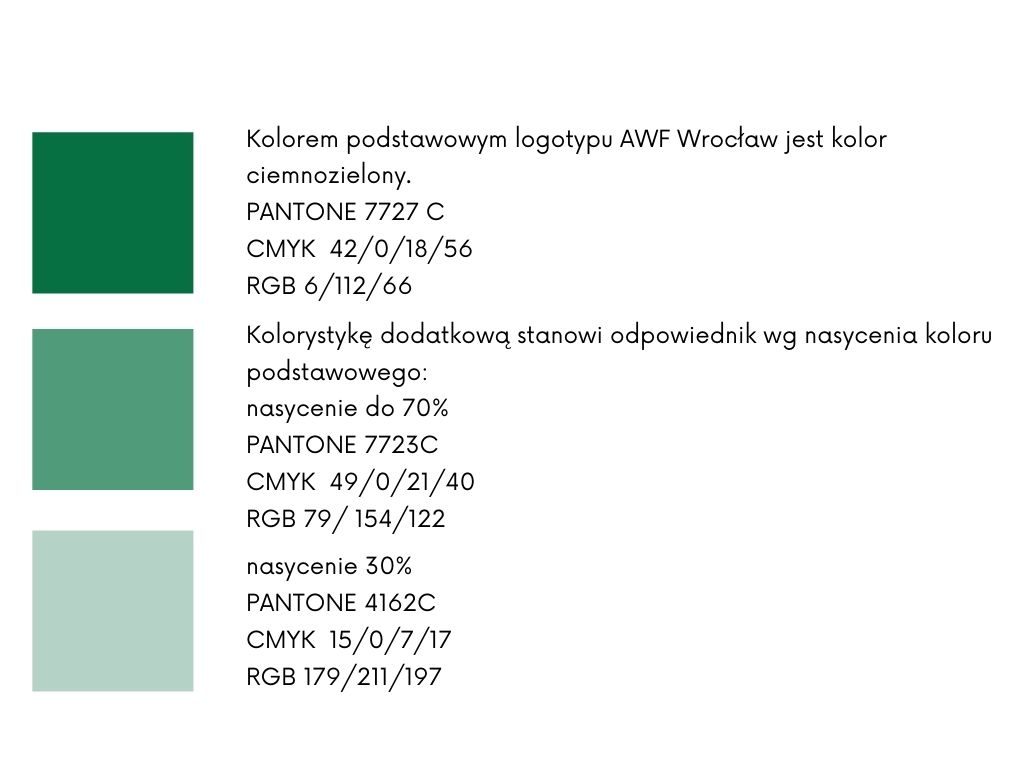 